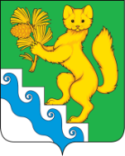 БОГУЧАНСКИЙ РАЙОННЫЙ СОВЕТ ДЕПУТАТОВРЕШЕНИЕ (ПРОЕКТ)        .       .2024	                          с. Богучаны                                 №О внесении изменений и дополнений в Устав Богучанского района Красноярского краяВ целях приведения отдельных положений Устава Богучанского района Красноярского края в соответствие с действующим законодательством, руководствуясь статьями 7, 77 Устава Богучанского района Красноярского края, Богучанский районный Совет депутатов  РЕШИЛ:1. Внести в Устав Богучанского района Красноярского края следующие изменения:1.1. второй абзац пункта 4 статьи 7 изложить в следующей редакции: «Муниципальные нормативные правовые акты, затрагивающие права, свободы, и обязанности человека и гражданина, устанавливающие правовой статус организаций, учредителем которых выступает муниципальное образование Богучанский район, а также соглашения, заключаемые между органами местного самоуправления, вступают в силу в день, следующий за днем их официального опубликования».1.2. пункт 5 статьи 7 изложить в следующей редакции:«5. Официальное опубликование муниципальных правовых актов, соглашений, заключаемых между органами местного самоуправления, производится в печатном средстве массовой информации Официальном вестнике Богучанского района в течение 10 дней со дня их подписания, если иное не предусмотрено самим актом, настоящим Уставом или действующим законодательством.Ответственным за официальное опубликование муниципальных нормативных правовых актов является Глава района.Официальным опубликованием муниципального правового акта или соглашения, заключенного между органами местного самоуправления, считается первая публикация его полного текста в периодическом печатном издании, распространяемом в муниципальном образовании.Дополнительным официальным источником опубликования муниципальных правовых актов, соглашений заключенных между органами местного самоуправления, является сетевое издание «Официальный сайт муниципального образования Богучанский район Красноярского края», имеющее доменное имя сайта в информационно-телекоммуникационной сети www.boguchansky-raion.gosuslugi.ru.Опубликование муниципальных правовых актов, соглашений заключенных между органами местного самоуправления, в Сетевом издании осуществляется в течение 10 дней со дня их подписания, если иное не предусмотрено самим актом, настоящим Уставом или действующим законодательством.В случае опубликования (размещения) полного текста муниципального правового акта в Сетевом издании объемные графические и табличные приложения к нему в печатном издании не приводятся»;1.3. в пункте 1 статьи 74 слова «не менее шести лет» заменить словами «не менее пяти лет»;1.4. в пункте 3 статьи 74 слова «при наличии срока исполнения полномочий по муниципальной должности шесть лет» заменить словами «при наличии срока исполнения полномочий по муниципальной должности пять лет»;1.5. в  абзаце 2 пункта 3 ст.74 слова «увеличивается на четыре процента» заменить словами «увеличивается на пять процентов».1.6. пункт 4 статьи 74  дополнить подпунктом 4.1. следующего содержания:«4.1. Размер пенсии за выслугу лет не может быть ниже установленного настоящим пунктом базового размера пенсии за выслугу лет, увеличенного на районный коэффициент и процентную надбавку за работу в районах Крайнего Севера и приравненных к ним местностях, надбавку за работу в местностях с особыми климатическими условиями, применяемые при расчете денежного вознаграждения лица, замещающего муниципальную должность на постоянной основе на день прекращения исполнения полномочий либо на день достижения возраста, дающего право на страховую пенсию по старости в соответствии с Федеральным законом «О страховых пенсиях». Базовый размер пенсии за выслугу лет составляет:5000 рублей – при наличии у лица, замещающего муниципальную должность на постоянной основе, срока исполнения полномочий от 5 до 8 лет;7000 рублей – при наличии у  лица, замещающего муниципальную должность на постоянной основе, срока исполнения полномочий от 8 до 11 лет;10000 рублей – при наличии у  лица, замещающего муниципальную должность на постоянной основе, срока исполнения полномочий  более 11 лет.В случае выплаты пенсии за выслугу лет лицу, замещающему муниципальную должность на постоянной основе в минимальном размере ограничение по общей сумме пенсии за выслугу лет и страховой пенсии по старости (инвалидности), фиксированной выплаты к страховой пенсии и повышений фиксированной выплаты к страховой пенсии, установленное пунктом 3 статьи 74 Устава Богучанского района Красноярского края настоящего Порядка, не применяется».  2. Поручить Главе Богучанского района направить настоящее решение в  Управление Министерства юстиции Российской Федерации по Красноярскому краю для государственной регистрации. 3. Контроль за исполнением настоящего Решения возложить на постоянную комиссию по законности и муниципальной собственности. 4. Настоящее Решение о внесении изменений и дополнений в Устав Богучанского района Красноярского края вступает в силу в день, следующий за днем его официального опубликования в Официальном вестнике Богучанского района после государственной регистрации в Управлении Министерства юстиции Российской Федерации по Красноярскому краю.        Председатель Богучанскогорайонного Совета депутатов О. А. Павлюченко     ________________«___»____________2024 г.Глава Богучанского района А. С. Медведев     _________________«___» ____________2024 г.